Publicado en Madrid el 11/11/2019 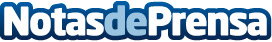 Turquía, catalogado como uno de los diez mejores destinos del mundo, según viajaré a TurquíaEl responsable de viajaré a Turquía recomienda su web para realizar un viaje sorprendenteDatos de contacto:Alicia Checa600669035Nota de prensa publicada en: https://www.notasdeprensa.es/turquia-catalogado-como-uno-de-los-diez Categorias: Nacional Viaje Entretenimiento http://www.notasdeprensa.es